Acompanhamento de aprendizagem2º ano | 1º bimestreAvaliação1. CITE UM EXEMPLO DE INSTRUMENTO USADO PARA MEDIR A PASSAGEM DO TEMPO.________________________________________________________________________________________________________________________________________________________________________________________________________________________2. OBSERVE O RELÓGIO. O QUE MARCA O PONTEIRO GRANDE DO RELÓGIO? E O PONTEIRO PEQUENO?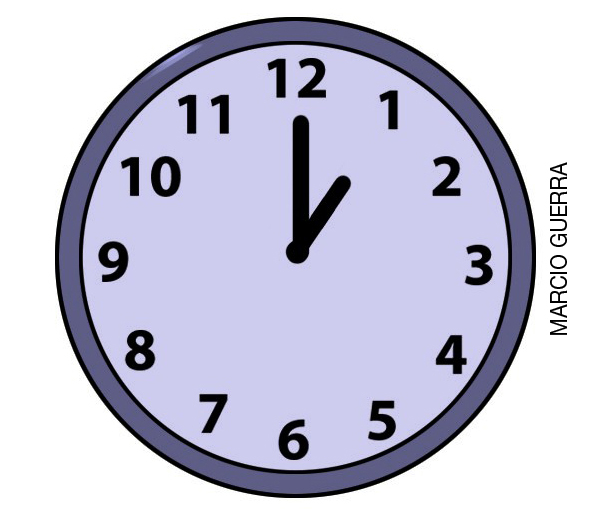 ________________________________________________________________________________________________________________________________________________________________________________________________________________________3. CIRCULE DE VERMELHO A PALAVRA QUE MOSTRA O PERÍODO DO DIA EM QUE VOCÊ ACORDA E DE AZUL O PERÍODO EM QUE VOCÊ JANTA.MANHÃ                                  TARDE                                     NOITE   4. MARQUE COM UM X QUANTO TEMPO PASSOU ENTRE O SEU NASCIMENTO E A SUA ENTRADA NA ESCOLA.(   ) ANOS(   ) MINUTOS(   ) HORAS(   ) DIAS(   ) MESES5. O QUE HÁ DE SEMELHANTE ENTRE O RELÓGIO DE PONTEIRO E O RELÓGIO DIGITAL? ________________________________________________________________________________________________________________________________________________________________________________________________________________________6. ENUMERE AS CENAS DE ACORDO COM A SEQUÊNCIA DE ACONTECIMENTOS.7. DESENHE O QUE VOCÊ FAZ PELA MANHÃ, À TARDE E À NOITE.8. QUANTAS HORAS TEM O DIA?________________________________________________________________________________________________________________________________________________________________________________________________________________________9. QUANTOS DIAS TEM A SEMANA?________________________________________________________________________________________________________________________________________________________________________________________________________________________10. LEIA AS FRASES E ESCREVA EMBAIXO DE CADA UMA DELAS SE A SITUAÇÃO CORRESPONDE AO PRESENTE, AO PASSADO OU AO FUTURO.a) ANA GANHOU UMA BONECA NO SEU ANIVERSÁRIO DE 3 ANOS.________________________________________________________________________________________________________________________________________________b) ANA VAI VIAJAR PARA A FAZENDA NAS FÉRIAS.________________________________________________________________________________________________________________________________________________c) ANA ESTÁ ESTUDANDO PARA A PROVA.________________________________________________________________________________________________________________________________________________11. OBSERVE O CALENDÁRIO E MARQUE UM X NO MÊS QUE TEM 31 DIAS. 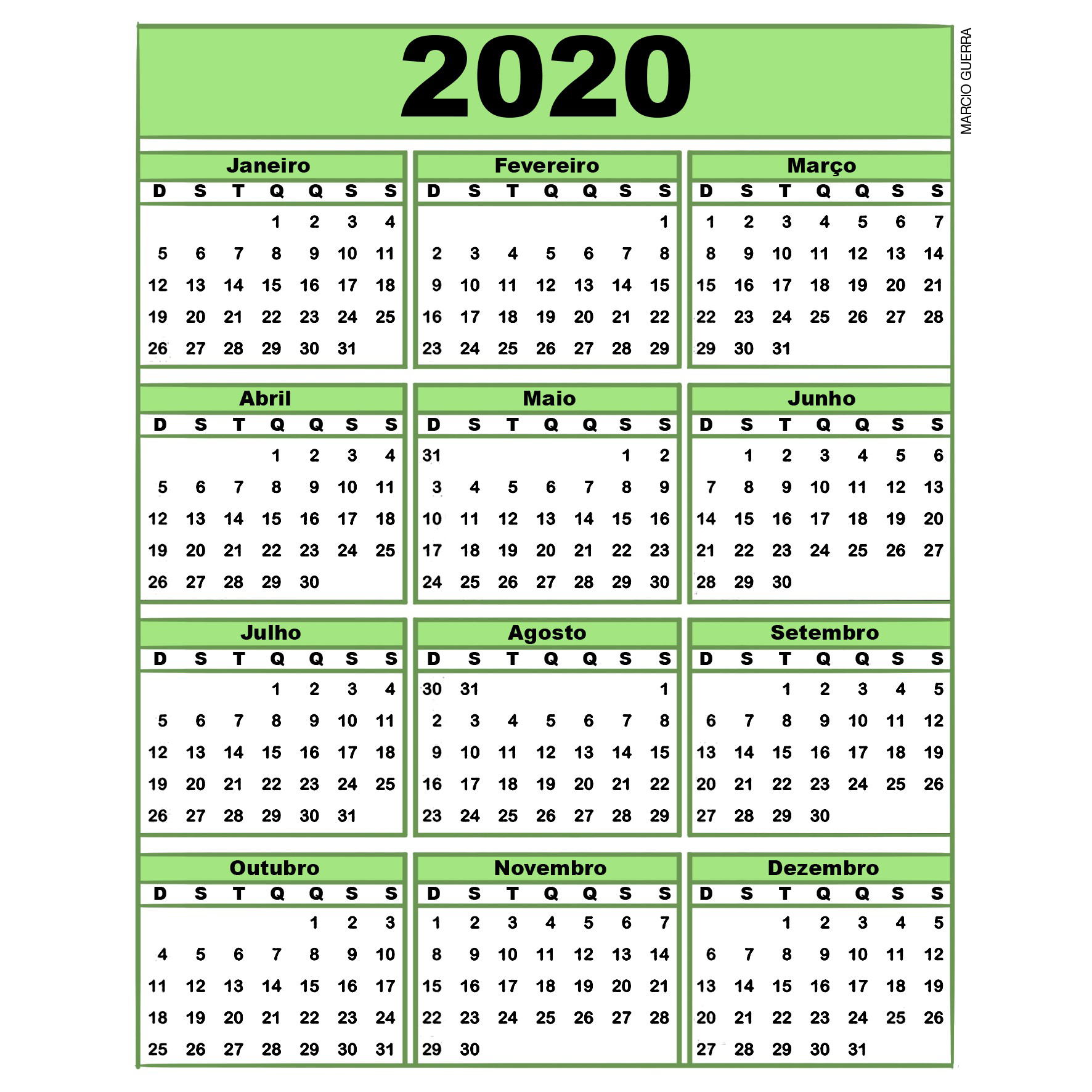 (   ) FEVEREIRO(   ) ABRIL(   ) SETEMBRO(   ) NOVEMBRO(   ) DEZEMBRO12. OBSERVE O CALENDÁRIO E MARQUE UM X NO MÊS QUE NÃO TEM NEM 30 NEM 31 DIAS. 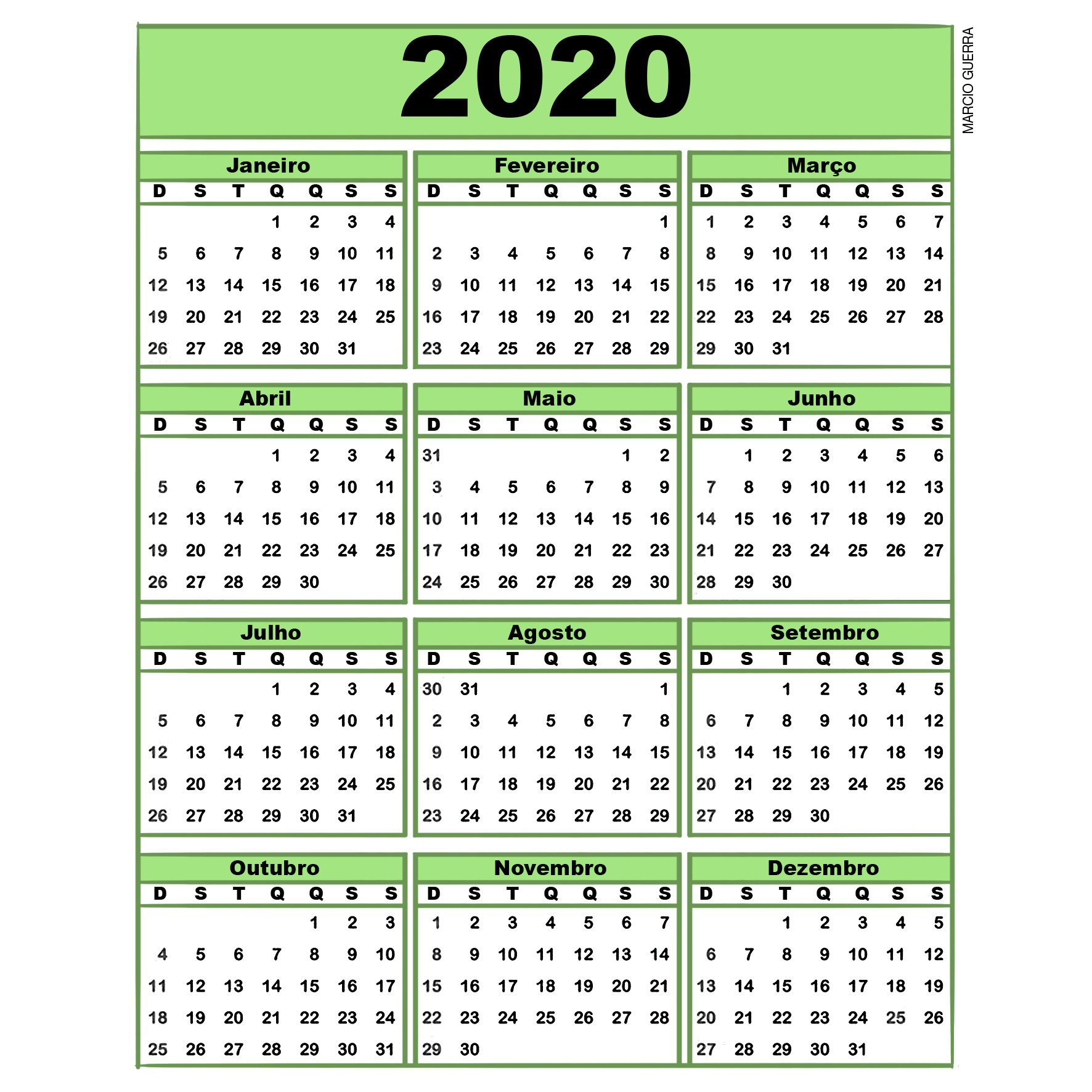 (   ) FEVEREIRO(   ) ABRIL(   ) SETEMBRO(   ) NOVEMBRO(   ) DEZEMBRO13. QUAIS SÃO OS SETE DIAS DA SEMANA?________________________________________________________________________________________________________________________________________________________________________________________________________________________14. OBSERVE AS IMAGENS E MARQUE UM X NAS QUE MOSTRAM DUAS ATIVIDADES SIMULTÂNEAS, OU SEJA, QUE ESTEJAM OCORRENDO AO MESMO TEMPO.COMO VOCÊ CHEGOU A ESSA CONCLUSÃO?________________________________________________________________________________________________________________________________________________________________________________________________________________________15. JOÃO COMPROU UMA BICICLETA, MAS A LOJA SÓ PODERIA ENTREGAR A ENCOMENDA DENTRO DE 60 DIAS. QUANTOS MESES JOÃO TERIA DE ESPERAR PELA BICICLETA?(   ) 1 mês(   ) 2 meses(   ) 3 meses(   ) 4 mesesNOME:_______________________________________________________________TURMA: _____________________________________________________________DATA: _______________________________________________________________(   )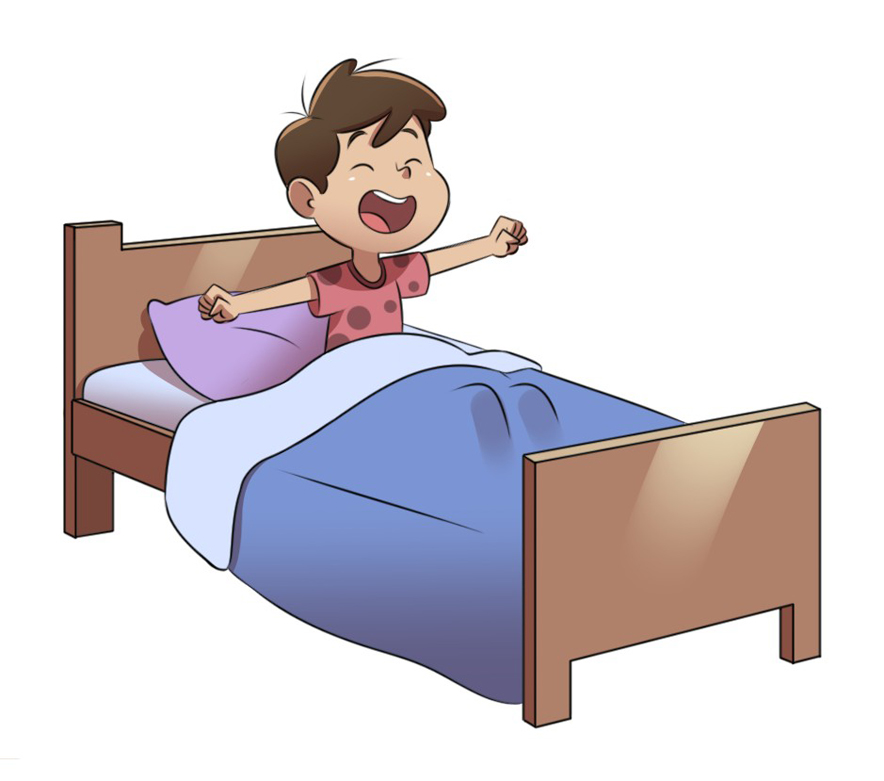 (   )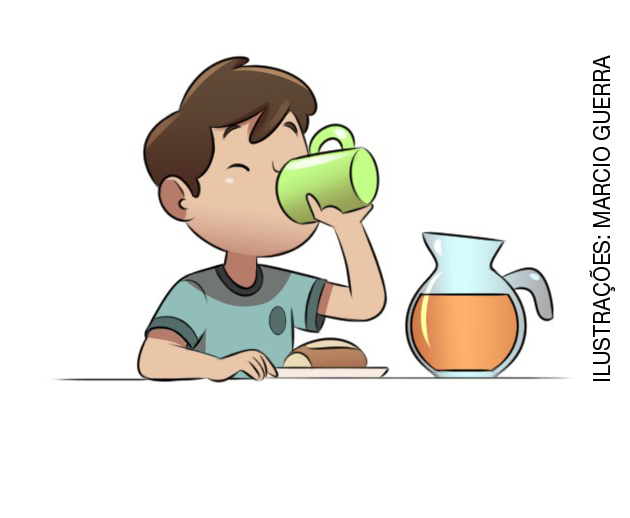 (   )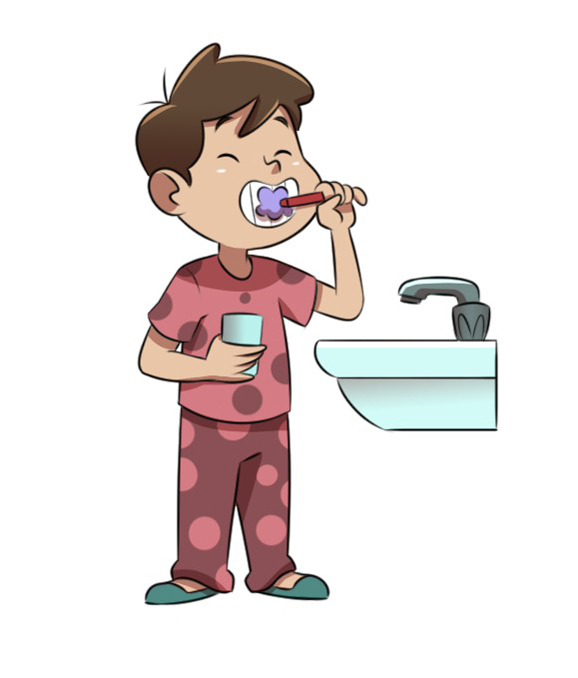 (   )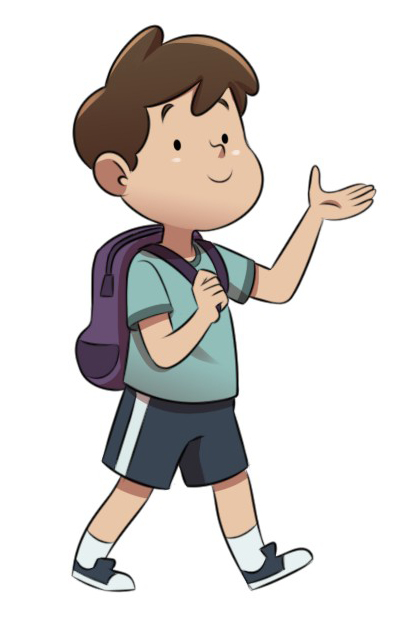 (   )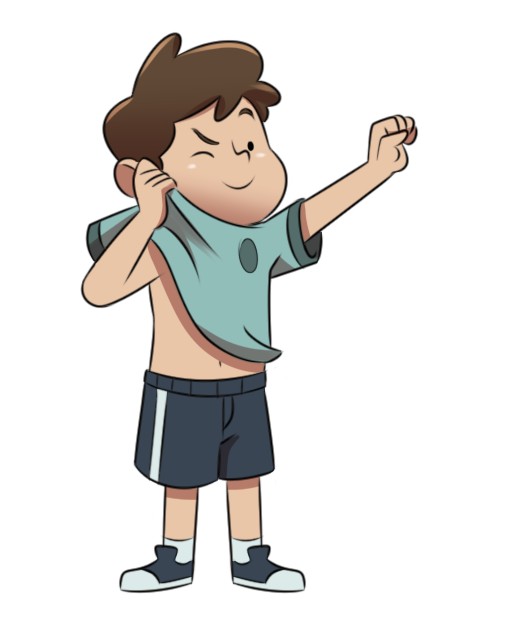 (   )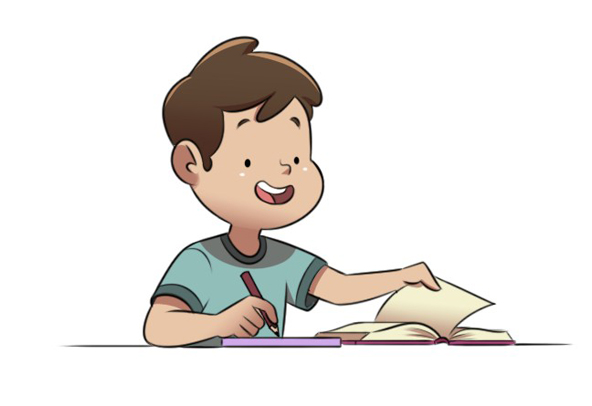 a) 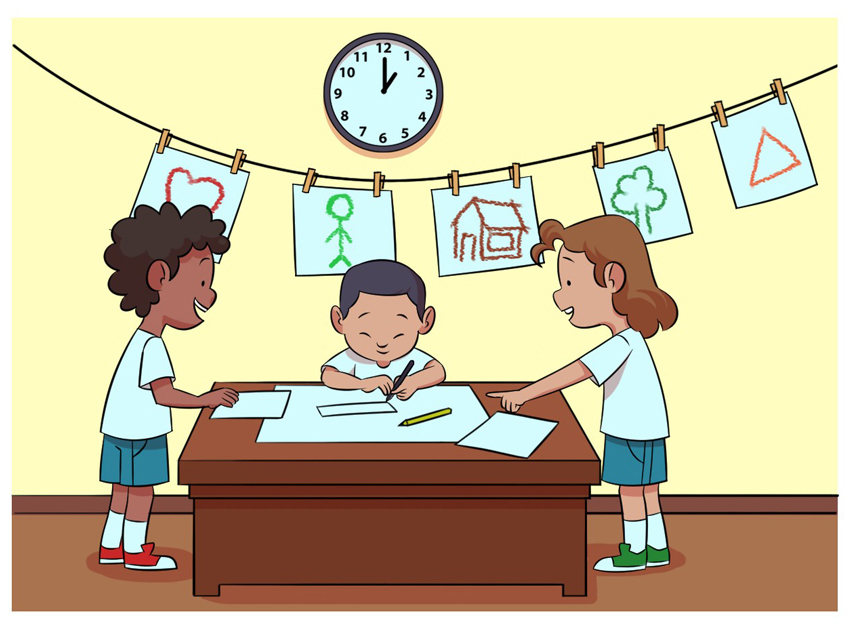 c) 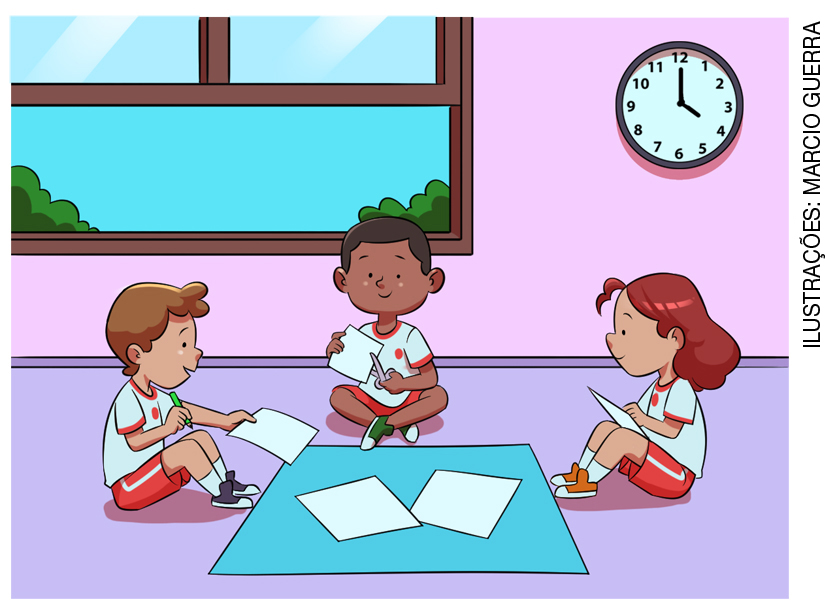 b) 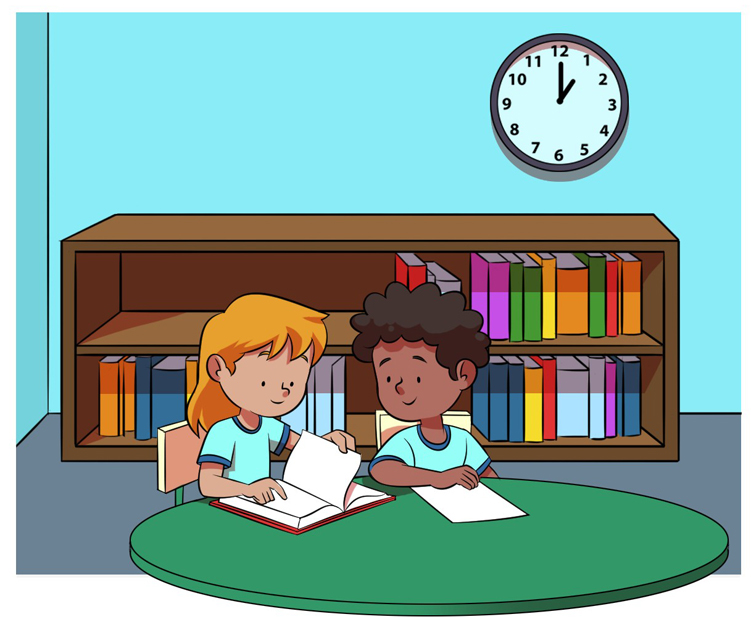 